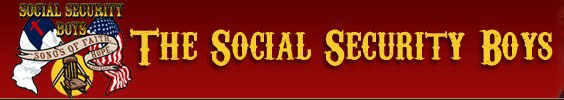 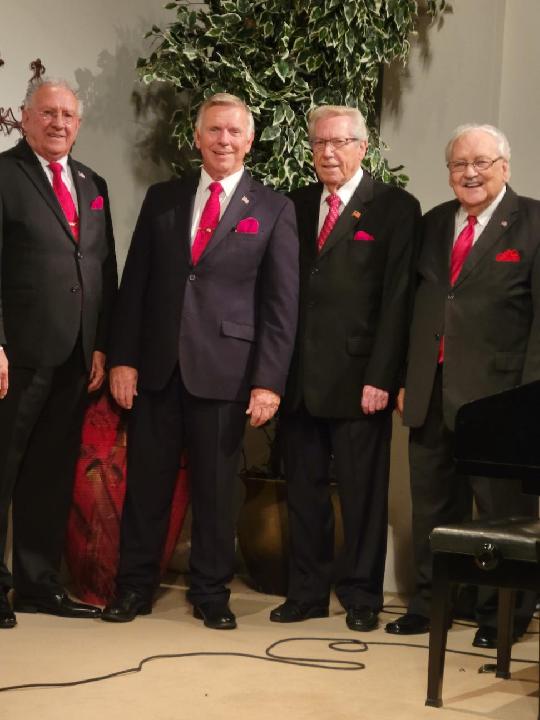 www.socialsecurityboys.comTIME_________________________DATE_________________________PLACE________________________